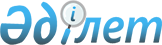 Ақкөл аудандық мәслихаттың 2013 жылғы 25 желтоқсандағы № С 28-1 "2014-2016 жылдарға арналған аудандық бюджет туралы" шешіміне өзгерістер енгізу туралы
					
			Күшін жойған
			
			
		
					Ақмола облысы Ақкөл аудандық мәслихатының 2014 жылғы 19 наурыздағы № С 31-1 шешімі. Ақмола облысының Әділет департаментінде 2014 жылғы 19 наурызда № 4040 болып тіркелді. Күші жойылды - Ақмола облысы Ақкөл аудандық мәслихатының 2014 жылғы 23 желтоқсандағы № С 43-3 шешімімен      Ескерту. Күші жойылды - Ақмола облысы Ақкөл аудандық мәслихатының 23.12.2014 № С 43-3 (қол қойылған күннен бастап күшіне енеді және қолданысқа енгізіледі) шешімімен.      РҚАО ескертпесі.

      Құжаттың мәтінінде түпнұсқаның пунктуациясы мен орфографиясы сақталған.

      Қазақстан Республикасының 2008 жылғы 4 желтоқсандағы Бюджет кодексінің 106 бабының 2 тармағының 4) тармақшасына, «Қазақстан Республикасындағы жергілікті мемлекеттік басқару және өзін-өзі басқару туралы» Қазақстан Республикасының 2001 жылғы 23 қаңтардағы Заңының 6 бабының 1 тармағының 1) тармақшасына сәйкес, Ақкөл аудандық мәслихаты ШЕШІМ ЕТТІ:



      1. Ақкөл аудандық мәслихаттың «2014-2016 жылдарға арналған аудандық бюджет туралы» 2013 жылғы 25 желтоқсандағы № С 28-1 (Нормативтік құқықтық актілерді мемлекеттік тіркеудің тізілімінде № 3952 тіркелген, 2014 жылғы 17 қаңтарда «Ақкөл өмірі» және «Знамя Родины КZ» газеттерінде жарияланған) шешіміне келесі өзгерістер енгізілсін:



      1 тармақ жаңа редакцияда мазмұндалсын:



      «1. 2014-2016 жылдарға арналған аудандық бюджеті 1, 2 және 3 қосымшаларға сәйкес, соның ішінде 2014 жылға келесі көлемдерде бекітілсін:



      1) кірістер – 2 437 640,2 мың теңге, соның ішінде:



      салықтық түсімдер – 512 288 мың теңге;



      салықтық емес түсімдер – 10 963 мың теңге;



      негізгі капиталды сатудан түсетін түсімдер – 12 700 мың теңге;



      трансферттердің түсімдері – 1 901 689,2 мың теңге;



      2) шығындар – 2 455 697,5 мың теңге;



      3) таза бюджеттік кредит беру – 18 779 мың теңге, соның ішінде:



      бюджеттік кредиттер – 22 224 мың теңге;



      бюджеттік кредиттерді өтеу – 3 445 мың теңге;



      4) қаржы активтерімен жасалатын операциялар бойынша сальдо – 6 663,6 мың теңге, соның ішінде:



      қаржы активтерін сатып алу – 6 663,6 мың теңге;



      5) бюджет тапшылығы (профициті) – -43 499,9 мың теңге;



      6) бюджет тапшылығын қаржыландыру (профицитті пайдалану) – 43 499,9 мың теңге.»;



      көрсетілген шешімнің 1, 5 қосымшалары осы шешімнің 1, 2 қосымшаларына сәйкес, жаңа редакцияда мазмұндалсын.



      2. Осы шешім Ақмола облысының Әділет департаментінде мемлекеттік тіркелген күннен бастап күшіне енеді және 2014 жылғы 1 қаңтардан бастап қолданысқа енгізіледі.      Ақкөл аудандық мәслихат

      сессиясының төрағасы                       Ө.Бертілеуов      Ақкөл аудандық

      мәслихаттың хатшысы                        Ж.Салыбекова      КЕЛІСІЛДІ      Ақкөл ауданының әкімі                      Т.Қ.Едігенов

Ақкөл аудандық мәслихаттың    

2014 жылғы 19 наурыздағы № С 31-1

шешіміне 1 қосымша        Ақкөл аудандық мәслихаттың     

2013 жылғы 25 желтоқсандағы № С 28-1

шешіміне 1 қосымша          

2014 жылға арналған аудандық бюджет

Ақкөл аудандық мәслихаттың    

2013 жылғы 19 наурыздағы № С 31-1

шешіміне 2 қосымша       Ақкөл аудандық мәслихаттың     

2013 жылғы 25 желтоқсандағы № С 28-1

шешіміне 5 қосымша          

2014 жылға арналған облыстық бюджеттен аудандар (облыстық маңызы бар қалалар) бюджеттерiне нысаналы трансферттер
					© 2012. Қазақстан Республикасы Әділет министрлігінің «Қазақстан Республикасының Заңнама және құқықтық ақпарат институты» ШЖҚ РМК
				СанатыСанатыСанатыСанатыСома, мың теңгеСыныбыСыныбыСыныбыСома, мың теңгеІшкі сыныбыІшкі сыныбыСома, мың теңгеАтауыСома, мың теңге12345I. КІРІСТЕР2437640,21Салықтық түсімдер51228801Табыс салығы540002Жеке табыс салығы5400003Әлеуметтiк салық2099891Әлеуметтiк салық20998904Меншiкке салынатын салықтар2204091Мүлікке салынатын салықтар1402923Жер салығы182114Көлiк құралдарына салынатын салық581735Бірыңғай жер салығы373305Тауарларға, жұмыстарға және қызметтерге салынатын iшкi салықтар232752Акциздер42483Табиғи және басқа да ресурстарды пайдаланғаны үшiн түсетiн түсiмдер106744Кәсiпкерлiк және кәсiби қызметтi жүргiзгенi үшiн алынатын алымдар80235Ойын бизнесіне салық33007Басқа да салықтар3531Басқа да салықтар35308Заңдық мәнді іс-әрекеттерді жасағаны және (немесе) оған уәкілеттігі бар мемлекеттік органдар немесе лауазымды адамдар құжаттар бергені үшін алынатын міндетті төлемдер42621Мемлекеттік баж42622Салықтық емес түсiмдер1096301Мемлекеттік меншіктен түсетін кірістер22945Мемлекет меншігіндегі мүлікті жалға беруден түсетін кірістер22887Мемлекеттік бюджеттен берілген кредиттер бойынша сыйақылар602Мемлекеттік бюджеттен қаржыландырылатын мемлекеттік мекемелердің тауарларды (жұмыстарды, қызметтерді) өткізуінен түсетін түсімдер1641Мемлекеттік бюджеттен қаржыландырылатын мемлекеттік мекемелердің тауарларды (жұмыстарды, қызметтерді ) өткізуінен түсетін түсімдер16404Мемлекеттік бюджеттен қаржыландырылатын, сондай-ақ Қазақстан Республикасы Ұлттық Банкінің бюджетінен (шығыстар сметасынан) ұсталатын және қаржыландырылатын мемлекеттік мекемелер салатын айыппұлдар, өсімпұлдар, санкциялар, өндіріп алулар52801Мұнай секторы ұйымдарынан түсетін түсімдерді қоспағанда, мемлекеттік бюджеттен қаржыландырылатын, сондай-ақ Қазақстан Республикасы Ұлттық Банкінің бюджетінен (шығыстар сметасынан) ұсталатын және қаржыландырылатын мемлекеттік мекемелер салатын айыппұлдар, өсімпұлдар, санкциялар, өндіріп алулар528006Басқа да салықтық емес түсiмдер32251Басқа да салықтық емес түсiмдер32253Негізгі капиталды сатудан түсетін түсімдер1270001Мемлекеттік мекемелерге бекітілген мемлекеттік мүлікті сату7001Мемлекеттік мекемелерге бекітілген мемлекеттік мүлікті сату70003Жердi және материалдық емес активтердi сату120001Жерді сату120004Трансферттердің түсімдері1901689,202Мемлекеттiк басқарудың жоғары тұрған органдарынан түсетiн трансферттер1901689,22Облыстық бюджеттен түсетiн трансферттер1901689,2Функционалдық топФункционалдық топФункционалдық топФункционалдық топСомаБюджеттік бағдарламалардың әкімшісіБюджеттік бағдарламалардың әкімшісіБюджеттік бағдарламалардың әкімшісіСомаБағдарламаБағдарламаСомаАтауыСома12345II. Шығындар2455697,501Жалпы сипаттағы мемлекеттiк қызметтер171233,4112Аудан (облыстық маңызы бар қала) мәслихатының аппараты17412001Аудан (облыстық маңызы бар қала) мәслихатының қызметін қамтамасыз ету жөніндегі қызметтер14612003Мемлекеттік органның күрделі шығыстары2800122Аудан (облыстық маңызы бар қала) әкімінің аппараты56184,3001Аудан (облыстық маңызы бар қала) әкімінің қызметін қамтамасыз ету жөніндегі қызметтер56184,3123Қаладағы аудан, аудандық маңызы бар қала, кент, ауыл, ауылдық округ әкімінің аппараты78447,9001Қаладағы аудан, аудандық маңызы бар қала, кент, ауыл, ауылдық округ әкімінің қызметін қамтамасыз ету жөніндегі қызметтер78447,9459Ауданның (облыстық маңызы бар қаланың) экономика және қаржы бөлімі19189,2001Ауданның (облыстық маңызы бар қаланың) экономикалық саясаттың қалыптастыру мен дамыту, мемлекеттік жоспарлау, бюджеттік атқару және коммуналдық меншігін басқару саласындағы мемлекеттік саясатты іске асыру жөніндегі қызметтер16170,2003Салық салу мақсатында мүлікті бағалауды жүргізу483010Жекешелендіру, коммуналдық меншікті басқару, жекешелендіруден кейінгі қызмет және осыған байланысты дауларды реттеу325011Коммуналдық меншікке түскен мүлікті есепке алу, сақтау, бағалау және сату219015Мемлекеттік органның күрделі шығыстары199202Қорғаныс2113122Аудан (облыстық маңызы бар қала) әкімінің аппараты2113005Жалпыға бірдей әскери міндетті атқару шеңберіндегі іс-шаралар1813006Аудан (облыстық маңызы бар қала) ауқымындағы төтенше жағдайлардың алдын алу және оларды жою30003Қоғамдық тәртіп, қауіпсіздік, құқықтық, сот, қылмыстық-атқару қызметі1000492Ауданның (облыстық маңызы бар қаланың) тұрғын үй-коммуналдық шаруашылығы, жолаушылар көлігі, автомобиль жолдары және тұрғын үй инспекциясы бөлімі1000021Елдi мекендерде жол қозғалысы қауiпсiздiгін қамтамасыз ету100004Бiлiм беру1521731,6464Ауданның (облыстық маңызы бар қаланың) білім бөлімі1224064,6001Жергілікті деңгейде білім беру саласындағы мемлекеттік саясатты іске асыру жөніндегі қызметтер5338003Жалпы білім беру1003881004Ауданның (облыстық маңызы бар қаланың) мемлекеттік білім беру мекемелерінде білім беру жүйесін ақпараттандыру1000005Ауданның (облыстық маңызы бар қаланың) мемлекеттiк бiлiм беру мекемелер үшiн оқулықтар мен оқу-әдiстемелiк кешендерді сатып алу және жеткiзу14387006Балаларға қосымша білім беру29790009Мектепке дейінгі тәрбие мен оқыту ұйымдарының қызметін қамтамасыз ету97605,6015Жетім баланы (жетім балаларды) және ата-аналарының қамқорынсыз қалған баланы (балаларды) күтіп-ұстауға қамқоршыларға (қорғаншыларға) ай сайынғы ақшалай қаражат төлемі12929018Кәсіптік оқытуды ұйымдастыру18417040Мектепке дейінгі білім беру ұйымдарында мемлекеттік білім беру тапсырысын іске асыруға16688067Ведомстволық бағыныстағы мемлекеттік мекемелерінің және ұйымдарының күрделі шығыстары24029467Ауданның (облыстық маңызы бар қаланың) құрылыс бөлімі297667037Білім беру объектілерін салу және реконструкциялау29766706Әлеуметтiк көмек және әлеуметтiк қамсыздандыру106328,6451Ауданның (облыстық маңызы бар қаланың) жұмыспен қамту және әлеуметтік бағдарламалар бөлімі106328,6001Жергілікті деңгейде халық үшін әлеуметтік бағдарламаларды жұмыспен қамтуды қамтамасыз етуді іске асыру саласындағы мемлекеттік саясатты іске асыру жөніндегі қызметтер17261,7002Жұмыспен қамту бағдарламасы17231006Тұрғын үйге көмек көрсету2500007Жергілікті өкілетті органдардың шешімі бойынша мұқтаж азаматтардың жекелеген топтарына әлеуметтік көмек19017010Үйден тәрбиеленіп оқытылатын мүгедек балаларды материалдық қамтамасыз ету933011Жәрдемақыларды және басқа да әлеуметтік төлемдерді есептеу, төлеу мен жеткізу бойынша қызметтерге ақы төлеу265014Мұқтаж азаматтарға үйде әлеуметтік көмек көрсету25262,901618 жасқа дейінгі балаларға мемлекеттік жәрдемақылар7390017Мүгедектерді оңалту жеке бағдарламасына сәйкес, мұқтаж мүгедектерді міндетті гигиеналық құралдармен және ымдау тілі мамандарының қызмет көрсетуін, жеке көмекшілермен қамтамасыз ету6090025Өрлеу жобасы бойынша келісілген қаржылай көмекті енгізу10210492Ауданның (облыстық маңызы бар қаланың) тұрғын үй-коммуналдық шаруашылығы, жолаушылар көлігі, автомобиль жолдары және тұрғын үй инспекциясы бөлімі168050Мүгедектердің құқықтарын қамтамасыз ету және өмір сүру сапасын жақсарту жөніндегі іс-шаралар жоспарын іске асыру16807Тұрғын үй-коммуналдық шаруашылық435888,2123Қаладағы аудан, аудандық маңызы бар қала, кент, ауыл, ауылдық округ әкімінің аппараты29590007Аудандық маңызы бар қаланың, кенттің, ауылдың, ауылдық округтің мемлекеттік тұрғын үй қорының сақталуын ұйымдастыру150008Елді мекендердегі көшелерді жарықтандыру16479009Елді мекендердің санитариясын қамтамасыз ету2029010Жерлеу орындарын ұстау және туыстары жоқ адамдарды жерлеу356011Елді мекендерді абаттандыру мен көгалдандыру10576467Ауданның (облыстық маңызы бар қаланың) құрылыс бөлімі400593,2003Коммуналдық тұрғын үй қорының тұрғын үйін жобалау, салу және (немесе) сатып алу155145004Инженерлік коммуникациялық инфрақұрылымды жобалау, дамыту, жайластыру және (немесе) сатып алу117460058Елді мекендердегі сумен жабдықтау және су бұру жүйелерін дамыту127988,2492Ауданның (облыстық маңызы бар қаланың) тұрғын үй коммуналдық шаруашылық, жолаушылар көлігі, автомобиль жолдары және тұрғын үй инспекциясы бөлімі5705012Сумен жабдықтау және су бұру жүйесінің жұмыс істеуі570508Мәдениет, спорт, туризм және ақпараттық кеңістiк109470,6123Қаладағы аудан, аудандық маңызы бар қала, кент, ауыл, ауылдық округ әкімінің аппараты2535028Жергілікті деңгейде дене шынықтыру – сауықтыру және спорттық іс-шараларды іске асыру2535455Ауданның (облыстық маңызы бар қаланың) мәдениет және тілдерді дамыту бөлімі79863,6001Жергілікті деңгейде тілдерді және мәдениетті дамыту саласындағы мемлекеттік саясатты іске асыру жөніндегі қызметтер5825,9003Мәдени-демалыс жұмысын қолдау39367,4006Аудандық (қалалық) кiтапханалардың жұмыс iстеуi25334007Мемлекеттік тілді және Қазақстан халықтарының басқа да тілдерін дамыту3704032Ведомстволық бағыныстағы мемлекеттік мекемелерінің және ұйымдарының күрделі шығыстары5632,3456Ауданның (облыстық маңызы бар қаланың) ішкі саясат бөлімі16690001Жергілікті деңгейде ақпарат, мемлекеттілікті нығайту және азаматтардың әлеуметтік сенімділігін қалыптастыру саласында мемлекеттік саясатты іске асыру жөніндегі қызметтер5890002Газеттер мен журналдар арқылы мемлекеттік ақпараттық саясат жүргізу жөніндегі қызметтер8000003Жастар саясаты саласында іс-шараларды іске асыру2800465Ауданның (облыстық маңызы бар қаланың) дене шынықтыру және спорт бөлімі10382001Жергілікті деңгейде дене шынықтыру және спорт саласындағы мемлекеттік саясатты іске асыру жөніндегі қызметтер3882006Аудандық (облыстық маңызы бар қалалық) деңгейде спорттық жарыстар өткiзу2100007Әртүрлi спорт түрлерi бойынша аудан (облыстық маңызы бар қала) құрама командаларының мүшелерiн дайындау және олардың облыстық спорт жарыстарына қатысуы440010Ауыл, су, орман, балық шаруашылығы, ерекше қорғалатын табиғи аумақтар, қоршаған ортаны және жануарлар дүниесін қорғау, жер қатынастары69578,7459Ауданның (облыстық маңызы бар қаланың) экономика және қаржы бөлімі4414099Мамандардың әлеуметтік көмек көрсетуі жөніндегі шараларды іске асыру4414462Ауданның (облыстық маңызы бар қаланың) ауыл шаруашылығы бөлімі13378,6001Жергілікті деңгейде ауыл шаруашылығы саласындағы мемлекеттік саясатты іске асыру жөніндегі қызметтер13378,6463Ауданның (облыстық маңызы бар қаланың) жер қатынастары бөлімі7105001Аудан (облыстық маңызы бар қала) аумағында жер қатынастарын реттеу саласындағы мемлекеттік саясатты іске асыру жөніндегі қызметтер4839006Аудандардың, облыстық маңызы бар, аудандық маңызы бар қалалардың, кенттердiң, ауылдардың, ауылдық округтердiң шекарасын белгiлеу кезiнде жүргiзiлетiн жерге орналастыру2266473Ауданның (облыстық маңызы бар қаланың) ветеринария бөлімі44681,1001Жергілікті деңгейде ветеринария саласындағы мемлекеттік саясатты іске асыру жөніндегі қызметтер4573,1006Ауру жануарларды санитарлық союды ұйымдастыру432007Қаңғыбас иттер мен мысықтарды аулауды және жоюды ұйымдастыру535008Алып қойылатын және жойылатын ауру жануарлардың, жануарлардан алынатын өнімдер мен шикізаттың құнын иелеріне өтеу2525011Эпизоотияға қарсы іс-шаралар жүргізу3661611Өнеркәсіп, сәулет, қала құрылысы және құрылыс қызметі9260467Ауданның (облыстық маңызы бар қаланың) құрылыс бөлімі5196001Жергілікті деңгейде құрылыс саласындағы мемлекеттік саясатты іске асыру жөніндегі қызметтер5196468Ауданның (облыстық маңызы бар қаланың) сәулет және қала құрылысы бөлімі4064001Жергілікті деңгейде сәулет және қала құрылысы саласындағы мемлекеттік саясатты іске асыру жөніндегі қызметтер406412Көлiк және коммуникация5100123Қаладағы аудан, аудандық маңызы бар қала, кент, ауыл, ауылдық округ әкімінің аппараты3070013Аудандық маңызы бар қалаларда, кенттерде, ауылдарда, ауылдық округтерде автомобиль жолдарының жұмыс істеуін қамтамасыз ету3070492Ауданның (облыстық маңызы бар қаланың) тұрғын үй-коммуналдық шаруашылығы, жолаушылар көлігі, автомобиль жолдары және тұрғын үй инспекциясы бөлімі2030023Автомобиль жолдарының жұмыс істеуін қамтамасыз ету1030024Кентiшiлiк (қалаiшiлiк), қала маңындағы ауданiшiлiк қоғамдық жолаушылар тасымалдарын ұйымдастыру100013Басқалар23167,1123Қаладағы аудан, аудандық маңызы бар қала, кент, ауыл, ауылдық округ әкімінің аппараты11640040«Өңірлерді дамыту» бағдарламасы шеңберінде өңірлерді экономикалық дамытуға жәрдемдесу бойынша шараларды іске асыру11640492Ауданның (облыстық маңызы бар қаланың) тұрғын үй-коммуналдық шаруашылық, жолаушылар көлігі, автомобиль жолдары және тұрғын үй инспекциясы бөлімі6276001Жергілікті деңгейде тұрғын үй-коммуналдық шаруашылық, жолаушылар көлігі, автомобиль жолдары және тұрғын үй инспекциясы саласындағы мемлекеттік саясатты іске асыру жөніндегі қызметтер6276494Ауданның (облыстық маңызы бар қаланың) кәсіпкерлік және өнеркәсіп бөлімі5251,1001Жергілікті деңгейде кәсіпкерлікті және өнеркәсіпті дамыту саласындағы мемлекеттік саясатты іске асыру жөніндегі қызметтер5251,114Борышқа қызмет көрсету6459Ауданның (облыстық маңызы бар қаланың) экономика және қаржы бөлімі6021Жергілікті атқарушы органдардың облыстық бюджеттен қарыздар бойынша сыйақылар мен өзге де төлемдерді төлеу бойынша борышына қызмет көрсету615Трансферттер820,3459Ауданның (облыстық маңызы бар қаланың) экономика және қаржы бөлімі820,3006Нысаналы пайдаланылмаған (толық пайдаланылмаған) трансферттерді қайтару820,3III. Таза бюджеттiк кредит беру18779Бюджеттiк кредиттер2222410Ауыл, су, орман, балық шаруашылығы, ерекше қорғалатын табиғи аумақтар, қоршаған ортаны және жануарлар дүниесін қорғау, жер қатынастары22224459Ауданның (облыстық маңызы бар қаланың) экономика және қаржы бөлімі22224018Мамандарды әлеуметтік қолдау шараларын іске асыруға берілетін бюджеттік кредиттер22224Бюджеттiк кредиттерді өтеу34455Бюджеттiк кредиттерді өтеу34451Бюджеттiк кредиттерді өтеу34451Мемлекеттік бюджеттен берілген бюджеттік кредиттерді өтеу3445IV. Қаржы активтерiмен жасалатын операциялар бойынша сальдо6663,6Қаржы активтерiн сатып алу6663,613Басқалар6663,6492Ауданның (облыстық маңызы бар қаланың) тұрғын үй-коммуналдық шаруашылық, жолаушылар көлігі, автомобиль жолдары және тұрғын үй инспекциясы бөлімі6663,6065Заңды тұлғалардың жарғылық капиталын қалыптастыру немесе ұлғайту6663,6V. Бюджеттің тапшылығы (профициті)-43499,9VI. Бюджеттің тапшылығын қаржыландыру (профицитті пайдалану)43499,9АтауыСома, мың теңге12Барлығы465 399,2Ағымдағы нысаналы трансферттер41 744,0оның iшiнде:Ауданның (облыстық маңызы бар қаланың) білім бөлімі2 171,0мектептерге спорт инвентарьларын сатып алу2 171,0Ауданның (облыстық маңызы бар қаланың) ветеринария бөлімі39 573,0Ауру жануарларды санитарлық союды ұйымдастыру432,0Алып қойылатын және жойылатын ауру жануарлардың, жануарлардан алынатын өнімдер мен шикізаттың құнын иелеріне өтеу2 525,0Эпизоотияға қарсы іс-шараларды жүргізуге36 616,0Нысаналы даму трансферттерi423 655,2оның iшiнде:Ауданның (облыстық маңызы бар қаланың) құрылыс бөлімі423 655,2Бiлiм беру объектiлерiнiң құрылысына және қайта жөндеуге297 667,0Елді мекендердегі сумен жабдықтау және су бұру жүйелерін дамыту125 988,2